Załącznik Nr 4 do Szczegółowych Warunków Konkursu Ofert z dnia 15.01.2024 r.Umowa o udzielanie świadczeń zdrowotnychzawarta w dniu …………………………….. 2024 roku, w Krakowie, pomiędzy:Szpitalem  Miejskim  Specjalistycznym  im.  Gabriela  Narutowicza  w  Krakowie,  31-202 Kraków, ul. Prądnicka 35-37 NIP 9451932621, REGON 357207664, wpisanym do Rejestru Stowarzyszeń, innych organizacji społecznych i zawodowych, fundacji, publicznych zakładów opieki   zdrowotnej   prowadzonego   przez   Sąd   Rejonowy   dla  Krakowa  –  Śródmieścia w Krakowie, XI Wydział Gospodarczy KRS 0000024083 reprezentowanym przez:Dyrektora – dr n. med. Renatę Godyń – Swędziołzwanym dalej „Udzielającym zamówienia” lub „ Dyrektor szpitala”a…………………………………………………………………………………………………………………… z siedzibą …………………………………………………………………………….….  wpisaną do Rejestru przedsiębiorców prowadzonego przez Sąd Rejonowy dla ………... Wydział Gospodarczy - Krajowego Rejestru Sądowego pod numerem KRS wpisaną do Rejestru podmiotów wykonujących działalność leczniczą prowadzonego przez …………. pod numerem …………, posiadającą nr NIP ……………………….., REGON ……………………… reprezentowaną przez:……………………………………………………………………………………………………………………………………..………zwaną dalej „Przyjmującym zamówienie”, zwanymi również w treści niniejszej umowy „Stroną” lub łącznie ,Stronami”Działając na podstawie:art. 26 ustawy z dnia 15 kwietnia 2011 r. o działalności leczniczej ( Dz. U. z 2023., poz. 991 z póź.zm. - dalej jako „Ustawa”) orazdecyzji Komisji Konkursowej z dnia . . dotyczącej wyboru oferty Przyjmującego zamówienie, podjętej w wyniku rozstrzygnięcia konkursu ofert na udzielenie świadczeń zdrowotnych — Strony zawierają umowę następującej treści: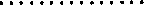 PRZEDMIOT UMOWY§ 1Udzielający zamówienia zleca, a Przyjmujący zamówienie zobowiązuje się do wykonywania za wynagrodzeniem świadczeń zdrowotnych w zakresie opieki lekarskiej, w specjalności otolaryngologii   na   rzecz   pacjentów  Udzielającego  zamówienia  w  Oddziale Otolaryngologii, Sali Zabiegowej Otolaryngologii i w innych oddziałach Udzielającego zamówienia w ramach konsultacji oraz w Poradni Otolaryngologicznej.  Przyjmujący  zamówienie  zobowiązuje  się  wykonać  przedmiot  umowy w sposób szczegółowo opisany w ust. 2 niniejszej umowy.Zabezpieczenie świadczeń zdrowotnych w Oddziale Otolaryngologii, Sali Zabiegowej Otolaryngologii; Poradni Otolaryngologicznej  będzie się odbywać na podstawie harmonogramu sporządzonego w formie elektronicznej przez osobę wyznaczoną przez Kierownika - Lekarza Kierującego Oddziałem i zatwierdzonego przez Dyrektora Udzielającego zamówienia lub osobę przez niego wyznaczoną.Do organizacji udzielania świadczeń zdrowotnych objętych niniejszą umową stosowane będą wewnętrzne przepisy Udzielającego zamówienia dotyczące organizacji udzielania świadczeń zdrowotnych, oraz postanowienia umów zawartych przez Udzielającego zamówienia z MOW NFZ w Krakowie. Przepisy te i umowy zostaną udostępnione Przyjmującemu zamówienie, który zobowiązany będzie zapoznać się z nimi i ich przestrzegać.Przyjmujący zamówienie oświadcza, że lekarze wskazani w formularzu oferty będą posiadać aktualne badania lekarskie oraz szkolenia BHP wynikające z przepisów powszechnie obowiązującego prawa przez cały okres trwania niniejszej umowy.Przyjmujący zamówienie oświadcza, że lekarze wskazani w formularzu oferty posiadają odpowiednie kwalifikacje    do    wykonywania    przedmiotu    umowy   zgodnie    z    wymaganiami   zawartymi w Szczegółowych Warunkach Konkursu Ofert.Obowiązki, o których mowa w ust. 4 i 5 powyżej odnoszą się do wszystkich lekarzy, którzy w imieniu Przyjmującego zamówienie będą realizowali przedmiot niniejszej umowy.Przyjmujący zamówienie zobowiązany jest do dołożenia należytej staranności przy wyborze lekarzy, którzy w jego imieniu będą wykonywali świadczenia zdrowotne. Udzielający zamówienia zastrzega sobie prawo występowania do Przyjmującego zamówienie z wnioskami o zaprzestanie udzielania świadczeń zdrowotnych przez lekarza, który w jego opinii nie wykonuje tychże świadczeń z należytą starannością. Przyjmujący zamówienie zobowiązany jest do uwzględnienia wniosku Udzielającego zamówienia.Każda zmiana (wykreślenie, dopisanie) wskazanych w formularzu oferty lekarzy wymaga dla swojej ważności podpisania przez Strony aneksu do umowy z zastrzeżeniem, że każdy nowy lekarz winien spełniać kryteria wskazane w „Szczegółowych Warunkach Konkursu Ofert”. Przyjmujący zamówienie obowiązany jest do przedłożenia dokumentów potwierdzających te kryteria nie później niż w dniu podpisania przez Strony aneksu do umowy.WARUNKI REALIZACJI UMOWY§ 2Realizacja przedmiotu zamówienia będzie polegała w szczególności na wykonywaniu procedur medycznych na rzecz Pacjentów, czynności służących zachowaniu, przywracaniu lub poprawie zdrowia Pacjentów oraz orzekania, zarówno w ramach jak i poza umową wiążącą Udzielającego zamówienia                  z Narodowym Funduszem Zdrowia oraz wykonywaniu wszelkich niezbędnych nie wymienionych powyżej czynności związanych ze specyfiką pracy Oddziału Otolaryngologii, Sali Zabiegowej Otolaryngologii oraz Poradni Otolaryngologicznej.Świadczenia zdrowotne, o których mowa w ust. 1 będą realizowane zgodnie z obowiązującymi przepisami prawa między innymi: ustawą o zawodach lekarza i lekarza dentysty, ustawą o prawach pacjenta  i  Rzeczniku Praw Pacjenta, Kodeksu cywilnego, przepisami wewnętrznymi obowiązującymi u Udzielającego zamówienia. Przyjmujący zamówienie zobowiązuje się wykonywać przedmiot umowy ze  szczególną  starannością  i  z uwzględnieniem specyfiki zawodu lekarza na zasadach określonych w przepisach szczególnych lub wynikających ze standardów obowiązujących w chwili wykonywania danej czynności.Świadczenia zdrowotne udzielane będą w dniach od poniedziałku do piątku w godzinach od 0730 do 1505 z wyjątkiem dni ustawowo wolnych od pracy   w rozumieniu ustawy z dnia 18 stycznia 1951 r. o dniach wolnych od pracy oraz dni wolnych od pracy u Udzielającego zamówienia.Świadczenia zdrowotne realizowane będą każdorazowo przez 5 lekarzy specjalistów  w dziedzinie otolaryngologii.Przyjmujący zamówienie (lekarze wykonujący świadczenia w jego imieniu) zobowiązany jest do:realizacji świadczeń zdrowotnych z zachowaniem należytej staranności, zgodnie ze wskazaniami aktualnej wiedzy medycznej, dostępnymi metodami i środkami zapobiegania, respektując prawa pacjenta oraz zgodnie z zasadami etyki zawodowej,prowadzenia dokumentacji medycznej stosownie do przepisów obowiązujących u Udzielającego zamówienia oraz w przepisach powszechnie obowiązujących,poddania kontroli ze strony Udzielającego zamówienia, Narodowego Funduszu Zdrowia na zasadach określonych w ustawie z dnia 27 sierpnia 2004 roku o świadczeniach opieki zdrowotnej finansowanych ze środków publicznych (  DZ. U. z 2022 poz. 2561 z póz. zm.), oraz innych osób i organów uprawnionych do kontroli w zakresie wynikającym z niniejszej umowy,prawidłowego użytkowania sprzętu, aparatury medycznej i innych środków udostępnionych przez Udzielającego zamówienie do realizacji świadczeń zdrowotnych, zawarcia we własnym zakresie umowy odpowiedzialności cywilnej za szkody wyrządzone                         w związku z udzielaniem świadczeń zdrowotnych i utrzymania ważnego ubezpieczenia przez cały okres obowiązywania  niniejszej   umowy  zgodnie  z  Rozporządzeniem Ministra Finansów z dnia 29 kwietnia 2019 roku w sprawie obowiązkowego ubezpieczenia odpowiedzialności cywilnej podmiotów wykonujących działalność leczniczą (Dz. U. z 2019, poz. 866), przestrzegania  przy  wykonywaniu  niniejszej  umowy zasad wynikających z Ustawy z dnia 10 maja 2018 r. o ochronie danych osobowych (Dz. U. z 2019 roku, poz. 1781) oraz RODO.Przyjmujący zamówienie ponosi odpowiedzialność za ordynowanie leków, materiałów medycznych i stosowanie procedur medycznych. Ordynowanie leków powinno odbywać się zgodnie z obowiązującymi w tym zakresie przepisami oraz zgodnie z Receptariuszem Szpitalnym wprowadzonym przez Udzielającego zamówienie. Leki i materiały medyczne są dostarczane przez Udzielającego zamówienia.Przyjmujący zamówienie zobowiązany jest do prowadzenia sprawozdawczości statystycznej określonej w kontrakcie łączącym Szpital z Narodowym Funduszem Zdrowia.Udzielający zamówienia zobowiązuje się pozostawić do współpracy Przyjmującemu zamówienie personel pielęgniarski i pomocniczy o odpowiednich kwalifikacjach w celu umożliwienia mu wykonania obowiązków wynikających z niniejszej umowy.Świadczenia objęte niniejszą umową realizowane będą w pomieszczeniach Udzielającego zamówienia, spełniających wymogi określone w przepisach sanitarno - epidemiologicznych, przeciwpożarowych oraz bhp, wyposażonych w aparaturę i sprzęt medyczny posiadający stosowne   certyfikaty,   atesty   lub  inne  dokumenty  potwierdzające  dopuszczenie  aparatury i sprzętu medycznego do użytku.Udzielający zamówienia zobowiązuje się zapewnić pełną sprawność sprzętu i aparatury medycznej niezbędnej do udzielania świadczeń będących przedmiotem umowy oraz zapewnia serwis i okresowe przeglądy tych urządzeń, a Przyjmujący zamówienie zobowiązuje się do dbałości o powierzony sprzęt i aparaturę medyczną. Przyjmujący zamówienie nie może wykorzystywać udostępnionych przez Udzielającego zamówienie pomieszczeń, wyposażenia medycznego, środków transportu oraz materiałów medycznych do udzielania innych niż objęte umową świadczeń zdrowotnych bez zgody Udzielającego zamówienie.Udzielający zamówienia zapewnia i gwarantuje personelowi Przyjmującego zamówienie bezpłatną możliwość leczenia profilaktycznego w wypadkach zagrażających zakażeniem wirusem HIV HCV i HBV. Przyjmujący zamówienie ponosi odpowiedzialność za powierzony mu sprzęt. W przypadku zawinionego wyrządzenia jakiejkolwiek szkody odpowiadał będzie do wysokości wyrządzonej szkody na zasadach ogólnych Kodeksu cywilnego.W przypadku gdy, wyłącznie w wyniku nienależytego wykonania niniejszej umowy przez Przyjmującego zamówienie, Udzielający zamówienia zostanie zobowiązany przez NFZ lub inne uprawnione organy do zapłaty kary umownej albo jeżeli z tego samego powodu NFZ nie zapłaci Udzielającemu zamówienia wynagrodzenia Udzielający zamówienia może żądać od Przyjmującego zamówienie zwrotu zapłaconych kwot zobowiązań w całości lub w części.Strony ustalają, że Udzielający zamówienia ma prawo potrącenia kwoty stanowiącej równowartość szkody z należności wynikających z faktury za udzielenie świadczeń zdrowotnych na podstawie niniejszej umowy.Odpowiedzialność za szkodę wyrządzoną przy udzielaniu świadczeń zdrowotnych w zakresie udzielonego zamówienia ponoszą solidarnie Przyjmujący zamówienie i Udzielający zamówienia. Udzielającemu zamówienia przysługuje w stosunku do Przyjmującego zamówienie roszczenie regresowe  w  wysokości  kwoty  wypłaconej  przez  Udzielającego  zamówienia osobie trzeciej, z tytułu szkody wyrządzonej przez Przyjmującego zamówienie przy udzielaniu świadczeń zdrowotnych.Odpowiedzialność cywilną, deliktową (ex delicto) wynikającą z popełnienia przez Przyjmującego zamówienie czynu niedozwolonego w trakcie udzielania świadczeń zdrowotnych ponosi wyłącznie Przyjmujący zamówienie.W przypadku, gdy do Udzielającego zamówienia wpłynie skarga pacjenta, rodziny lub opiekuna prawnego pacjenta, dotycząca sposobu wykonywania przez personel Przyjmującego zamówienia świadczeń zdrowotnych objętych niniejszą umową, Przyjmujący zamówienie zobowiązany jest do przeprowadzenia szczegółowego postępowania wyjaśniającego oraz przedłożenia Udzielającemu zamówienie wyjaśnień na piśmie w terminie 7 dni roboczych liczonych od dnia złożenia wniosku.W przypadku, gdy do Udzielającego zamówienia wpłynie roszczenie o wypłatę odszkodowania lub zadośćuczynienia od pacjenta, jego rodziny lub opiekuna prawnego, dotyczące sposobu wykonywania przez personel Przyjmującego zamówienie świadczeń zdrowotnych objętych niniejsza umową, Przyjmujący zamówienie zobowiązany jest do przeprowadzenia szczegółowego postępowania wyjaśniającego oraz przedłożenia Udzielającemu zamówienie wyjaśnień na piśmie w  terminie  7  dni  roboczych  liczonych  od  dnia  złożenia  roszczenia  oraz  do współdziałania z Udzielającym zamówienia w postępowaniu sądowym lub postępowaniu przed wojewódzką Komisją ds. Orzekania o Zdarzeniach Medycznych do czasu prawomocnego zakończenia sprawy lub w postępowaniu przed Rzecznikiem Praw Pacjenta o przyznanie świadczenia kompensacyjnego z Funduszu Kompensacyjnego Zdarzeń Medycznych.WYNAGRODZENIE I WARUNKI PŁATNOŚCI§ 3Udzielający zamówienia zobowiązuje się do zapłaty Przyjmującemu zamówienie wynagrodzenia za wykonane w danym miesiącu kalendarzowym świadczenia zdrowotne w wysokości ....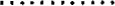  (słownie:  ………………………………… złotych).Wynagrodzenie, o którym mowa w ust. 1, wypłacane będzie Przyjmującemu zamówienie po zakończeniu miesiąca kalendarzowego na podstawie wystawionej przez Przyjmującego zamówienie faktury.Przyjmujący zamówienie przedłoży Udzielającemu zamówienia fakturę, która zostanie potwierdzona przez Z-cę Dyrektora ds. Lecznictwa lub osobę działającą w jego zastępstwie. Faktura zostanie zapłacona przelewem bankowym na rachunek Przyjmującego zamówienie wskazany w fakturze, w terminie 30 dni od daty otrzymania prawidłowo wystawionej faktury.                 W przypadku zwłoki w zapłacie Przyjmujący zamówienie ma prawo do domagania się zapłaty odsetek za opóźnienie.Przyjmujący zamówienie zobowiązuje się do przekazania Udzielającemu Zamówienie wszelkich dokumentów, w tym deklaracji rozliczeniowych oraz innych raportów imiennych, dotyczących osób udzielających świadczeń zdrowotnych w ramach niniejszej umowy, które okażą się niezbędne dla zrealizowania przez Udzielającego zamówienia obowiązków płatnika należności  o których mowa w ustępach poprzednich. Każdorazowo do przedłożonej faktury Przyjmujący zamówienie przedłoży Udzielającemu zamówienia wykaz procentowy ośrodków kosztów: Oddziału Otolaryngologii, Sali Zabiegowej Otolaryngologii oraz Poradni Otolaryngologicznej,  obowiązujący u Udzielającego zamówienia zgodnie z Rozporządzeniem Ministra Zdrowia z dnia 26 października 2020 r. w sprawie zaleceń dotyczących standardu rachunku kosztów u świadczeniodawców ( Dz. U. z 2020 r. poz.2045).Za termin zapłaty uważa się datę obciążenia konta Udzielającego zamówienia.Przyjmujący Zamówienie zobowiązany jest do niezwłocznego informowania Udzielającego Zamówienie, o każdej zmianie okoliczności faktycznych, mogącej mieć wpływ na powstanie lub zakres odpowiedzialności Udzielającego Zamówienie, w związku z realizacją niniejszej umowy,  za uiszczanie należności na rzecz podmiotów publicznoprawnych, w szczególności na rzecz Zakładu Ubezpieczeń Społecznych na podstawie ustawy z dnia 13 października 1998 r. o systemie ubezpieczeń społecznych (ubezpieczenie emerytalne, rentowe, chorobowe i wypadkowe oraz innych które okażą się należne na podstawie obowiązujących przepisów prawa).  Udzielający Zamówienie zastrzega sobie prawo  modyfikacji zapisów umowy w przypadku zmiany okoliczności, w szczególności wynikających z interpretacji art. 8 ust. 2 a ustawy z dnia 13 października 1998 r. o systemie ubezpieczeń społecznych w zakresie odpowiedzialności  Udzielającego Zamówienia. W przypadku, gdy Strony nie mogą dojść do porozumienia w zakresie modyfikacji zapisów umowy, każdej ze stron przysługuje możliwość wypowiedzenia umowy z zachowaniem miesięcznego okresu wypowiedzenia, ze skutkiem na koniec miesiąca kalendarzowego.W przypadku, gdy z oświadczenia Przyjmującego Zamówienie będzie wynikać, iż Udzielający Zamówienie jest zobowiązany do uiszczania należności publicznoprawnych (w szczególności wynikających z ustawy, o której mowa w ust. 7 i 8) wynagrodzenie, o którym mowa w niniejszym paragrafie zostanie pomniejszone w ten sposób, aby całkowity koszt, jaki ponosić będzie Udzielający Zamówienie (z uwzględnieniem należności publicznoprawnych) nie był wyższy niż wynagrodzenie, o którym mowa w § 3 ust. 1. Przyjmujący Zamówienie oświadcza, iż wyraża zgodę na takie pomniejszenie i nie będzie z tego tytułu wysuwał względem Udzielającego Zamówienie roszczeń o zapłatę dodatkowego wynagrodzenia, roszczeń odszkodowawczych lub roszczeń opartych na innej podstawie prawnej. W przypadku powstania obowiązku po stronie Udzielającego Zamówienie uiszczania należności publicznoprawnych, o których mowa w ustępach poprzednich,  już po wypłacie wynagrodzenia, Przyjmujący Zamówienie zobowiązuje się przejąć ten obowiązek Udzielającego Zamówienie
i dokonać zapłaty na rzecz właściwego podmiotu,  po otrzymaniu od Udzielającego Zamówienie stosownego zawiadomienia i w terminie przez niego wskazanym. Przyjmujący zamówienie zapłaci Udzielającemu zamówienia karę umowną w wysokości:200,00 zł – w przypadku  gdy  Przyjmujący zamówienie zagubi dokumentację medyczną pacjenta, nie sporządzi w terminie karty wypisu pacjenta ze Szpitala nie wypełni lub wypełni dokumentację medyczną niezgodnie z obowiązującymi przepisami. Kwota kary umownej dotyczy każdego z błędnych, nieczytelnych lub niezgodnych z obowiązującymi przepisami wpisów;300,00 zł - za niezastosowanie się do wytycznych, dotyczących realizacji Umowy, udzielanych przez Udzielającego zamówienia w sprawach administracyjno-organizacyjnych lub technicznych – za każdy przypadek takiego naruszenia;200,00 zł – w przypadku jednej uzasadnionej skargi na działanie lub zaniechanie;100,00 zł – w przypadku wystawienia recepty, skierowania lub innego dokumentu niezgodnie z obowiązującymi przepisami;100,00 zł – w przypadku naruszenia zasad ochrony danych osobowych;900,00 zł  - za każdy przypadek obsady Oddziału w sposób niezgodny z § 2 ust. 4 Umowy,                  z tym zastrzeżeniem, że kara ta będzie naliczana jako iloczyn brakujących lekarzy i ww. kwotyW przypadku obsady Oddziału w sposób niezgodny z § 2 ust. 4 Umowy, wynagrodzenie ryczałtowe o którym mowa w § 3 ust. 1 Umowy, zostanie proporcjonalnie obniżone.Kary umowne potrącane będą bezpośrednio z należności Przyjmującego zamówienie, wynikających z rachunku wystawionego przez Przyjmującego zamówienie  za ten miesiąc kalendarzowy, w którym nastąpi stwierdzenie jednej z ww. okoliczności.Strony ustalają, że w razie, gdy Udzielający zamówienia zobowiązany będzie do zapłaty na rzecz własnego kontrahenta (podmiotu finansującego usługę) kary umownej z tytułu niewykonania lub nienależytego wykonania umowy, Przyjmujący zamówienie zobowiązuje się zwrócić Udzielającemu zamówienia zapłacone przez niego kary umowne w części, w której kary te zostały naliczone w związku z niewykonaniem lub nienależytym wykonaniem świadczeń będących przedmiotem niniejszej umowy.Udzielający zamówienia zastrzega sobie prawo dochodzenia odszkodowania uzupełniającego na zasadach ogólnych.Przyjmujący zamówienie wyraża zgodę na potrącanie naliczonych kar umownych z przysługującego wynagrodzenia. W przypadku zaistnienia istotnych okoliczności wpływających na dalsze wykonanie umowy, związanych z podpisywanymi przez Udzielającego zamówienia umowami z instytucjami powszechnego ubezpieczenia zdrowotnego, Strony dopuszczają możliwość odpowiedniej zmiany warunków umowy.Udzielający zamówienia niezwłocznie zawiadomi Przyjmującego zamówienie o zaistnieniu okoliczności, o których mowa w ust. 15. W przypadku, gdy w terminie 30 dni licząc od dnia zawiadomienia, o którym mowa w ust. 16 Strony nie osiągną porozumienia w sprawie nowych warunków umowy, Udzielającemu zamówienia przysługuje prawo do rozwiązania umowy bez zachowania okresu wypowiedzenia.OKRES OBOWIĄZYWANIA UMOWY§ 4Umowę zawarto na czas określony od dnia 01 lutego 2024 roku do dnia 31 stycznia  2025 roku.Udzielający zamówienia może rozwiązać niniejszą umowę w formie pisemnej ze skutkiem natychmiastowym w razie:utraty uprawnień przez Przyjmującego zamówienie do wykonywania przedmiotu zamówienia,braku dowodu zawarcia przez Przyjmującego zamówienie ubezpieczenia od odpowiedzialności cywilnej,powtarzających się uzasadnionych skarg pacjentów na sposób wykonywania świadczeń przez Przyjmującego zamówienie, gdy wynikają one z rażącego naruszenia niniejszej umowy oraz przepisów prawa,rażącego naruszenia postanowień niniejszej umowy przez Przyjmującego zamówienie,niezawarcia przez NFZ lub jego następcy prawnego z Udzielającym zamówienia umowy na realizację świadczeń zdrowotnych w rodzajach i zakresach będących przedmiotem niniejszej umowy, zmniejszenia wartości umowy w tych zakresach lub zmiany sposobu realizacji lub finansowania świadczeń przez tego płatnika.Umowa może zostać rozwiązana przez każdą ze Stron bez podania przyczyny z zachowaniem trzymiesięcznego okresu wypowiedzenia.Przyjmujący zamówienie może rozwiązać niniejszą umowę za miesięcznym okresem wypowiedzenia, gdy Udzielający zamówienia zalega z wypłatą wynagrodzenia przez więcej niż 60 dni, po uprzednim pisemnym wezwaniu do zapłaty.POSTANOWIENIA KOŃCOWE§ 5Nieważna jest zmiana postanowień zawartej umowy niekorzystnych dla Udzielającego Zamówienia, jeżeli przy ich uwzględnieniu zachodziłaby konieczność zmiany treści oferty, na podstawie, której dokonano wyboru Przyjmującego zamówienie, chyba że konieczność wprowadzenia takich zmian wynika z okoliczności, których nie można było przewidzieć w chwili zawarcia umowy.Wszelkie oświadczenia Stron dotyczące niniejszej umowy, w tym jej zmiany, wymagają formy pisemnej pod rygorem nieważności.Udzielający zamówienia zastrzega sobie prawo do realizacji umowy w zakresie uzależnionym od jego aktualnych i rzeczywistych potrzeb, posiadanych środków finansowych oraz do ograniczenia udzielania świadczeń zdrowotnych w zakresie rzeczowym i ilościowym, co nie jest odstępstwem od wykonania umowy, ani odstąpieniem od niej, nawet w części.Przyjmujący zamówienie nie może bez pisemnej zgody Udzielającego zamówienia przenosić wierzytelności  wynikających  z  niniejszej  umowy  na  osoby  trzecie,  ani  rozporządzać  nimi w jakiejkolwiek prawem przewidzianej formie. W szczególności wierzytelność nie może być przedmiotem zabezpieczenia zobowiązań Przyjmującego zamówienie (np. z tyt. umowy kredytu, pożyczki).   Przyjmujący   zamówienie   nie   może  również  zawrzeć  umowy  z  osobą  trzecią o podstawienie w prawach wierzyciela (art. 518 k.c.). Przyjmujący zamówienie nie może również bez zgody Udzielającego zamówienia przyjąć poręczenia za jego zobowiązania ani udzielić pełnomocnictwa do dochodzenia wierzytelności objętych umową innemu podmiotowi niż kancelaria prowadzona przez radcę prawnego lub adwokata.Strony zobowiązują się w razie ewentualnych sporów do podjęcia wszelkich działań prowadzących do polubownego jego zakończenia. Obowiązek ten uważa się za spełniony po podjęciu ro mów potwierdzonych protokołem lub po wymianie korespondencji. W przypadku nie rozwiązania sporu w terminie 30 dni od dnia pisemnego zawiadomienia o sporze, może zostać wszczęte postępowanie sądowe. Sądem właściwym do rozstrzygania wynikłych na tle niniejszej umowy sporów będzie sąd właściwy miejscowo dla Udzielającego zamówienia.Strony ustalają, że Szczegółowe Warunki Konkursu Ofert na udzielenie świadczeń zdrowotnych objętych tą umową stanowią integralną część niniejszej umowy.W sprawach nieuregulowanych postanowieniami niniejszej umowy mają zastosowanie przepisy oraz postanowienia:Kodeksu cywilnego (tj. Dz. U. z 2023 r., poz. 1610 z późn. zm.);Ustawy o działalności leczniczej z dnia 15 kwietnia 2011 r. ( tj. Dz. U. z 2023 r., poz. 991);Ustawy  z  dnia  05  grudnia 1996 r. o zawodzie lekarza i lekarza dentysty ( tj. Dz. U.                 z 2023 r. poz. 1515);Ustawy  o  świadczeniach  opieki  zdrowotnej  finansowanych  ze  środków publicznych z  dnia 27 sierpnia 2004 r. ( tj. Dz. U. z 2022 r. poz. 2561);Statutu Szpitala Miejskiego Specjalistycznego im. Gabriela Narutowicza w Krakowie;Regulaminu Organizacyjnego Szpitala Miejskiego Specjalistycznego im. Gabriela Narutowicza w Krakowie;Umów   o   udzielanie   świadczeń   zdrowotnych   przysługujących   ubezpieczonym                 w ramach ubezpieczenia zdrowotnego zawartych pomiędzy  Szpitalem, a podmiotami finansującymi świadczenia zdrowotne;Kodeksu Etyki Lekarskiej.Umowę sporządzono w trzech jednobrzmiących egzemplarzach, z czego jeden dla Przyjmującego zamówienie a dwa dla Udzielającego zamówienie.	Przyjmujący zamówienie		Dyrektor Szpitala